HW 13.5 – Electric Fields		Name: ……………………………………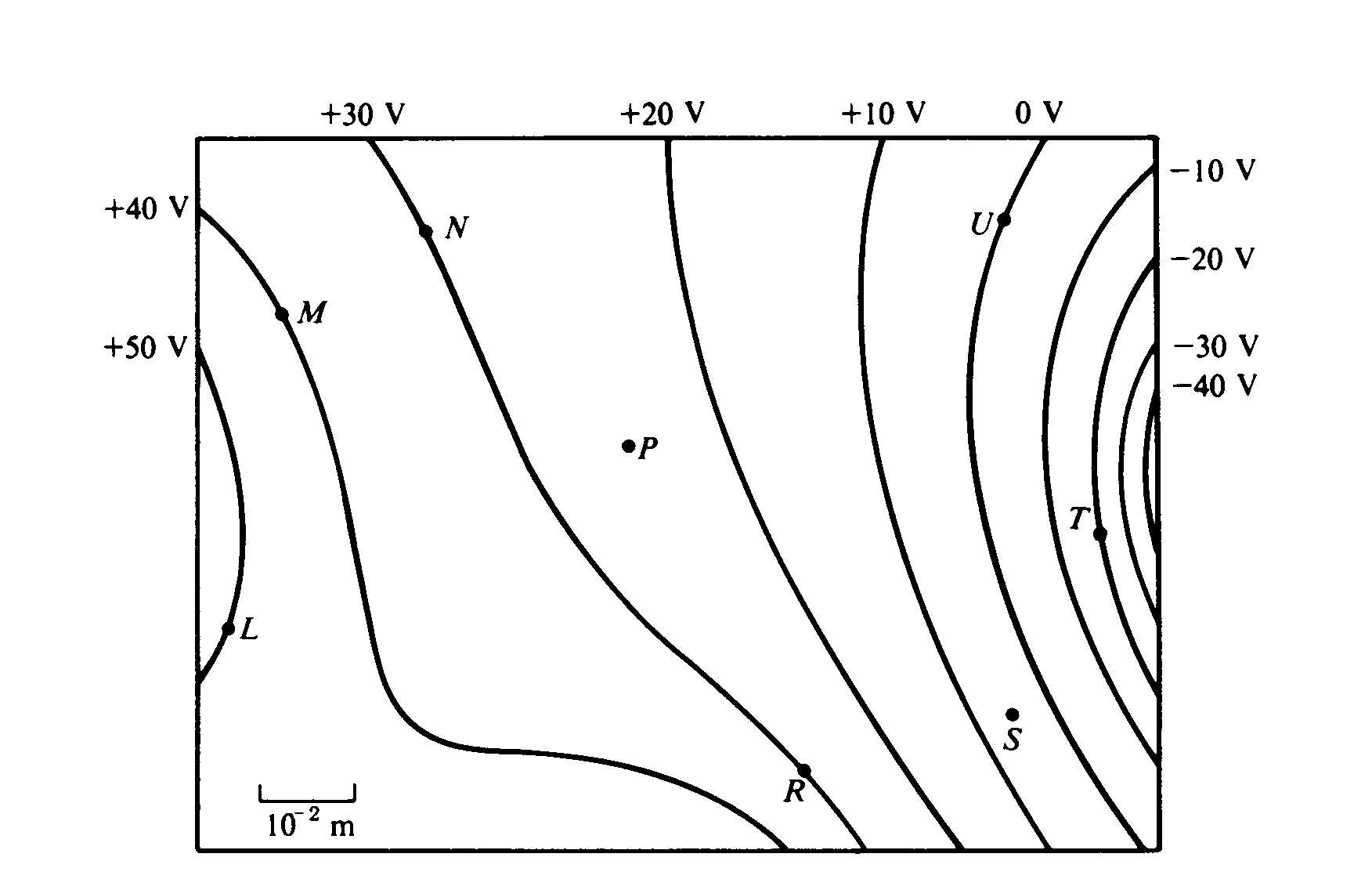 Three point charges produce the electric equipotential lines shown on the diagram above.Draw arrows at points L, N. and U on the diagram to indicate the direction of the electric field at these points. (3) USE A PENCILAt which of the lettered points is the electric field E greatest in magnitude? Explain your reasoning. (2)Compute an approximate value for the magnitude of the electric field E at point P. (2)Compute an approximate value for the potential difference, VM – VS, between points M and S. (2)Determine the work done by the field if a charge of +5 × 10–12 C is moved from point M to point R. (3)If the charge of +5 × 10–12 C were moved from point M first to point S, and then to point R, would the answer to e) be different, and if so, how? (2)